Отчет об итогах работы с обращениями граждан в Управлении Роскомнадзора по Костромской области в 3 квартале 2013 годаВ 3 квартале 2013 года в Управление Роскомнадзора по Костромской области поступило 40 обращений граждан.При этом 21 обращение от общего количества поступили в Управление в электронном виде через Единый портал государственных и муниципальных услуг (функций), официальному Интернет – порталу Управления и электронной почте.Из Роскомнадзора поступило - 0 обращений, из Управления Роскомнадзора по Центральному Федеральному округу – 0 обращений.Сравнительный анализ поступивших в Управление обращений граждан показывает следующее, что:	55% – обращений относятся к работе в сфере связи; 22% – обращений относятся к сфере массовых коммуникаций;10% – обращений касаются защиты персональных данных;3% -  информационные технологии;10%  -  административные обращения.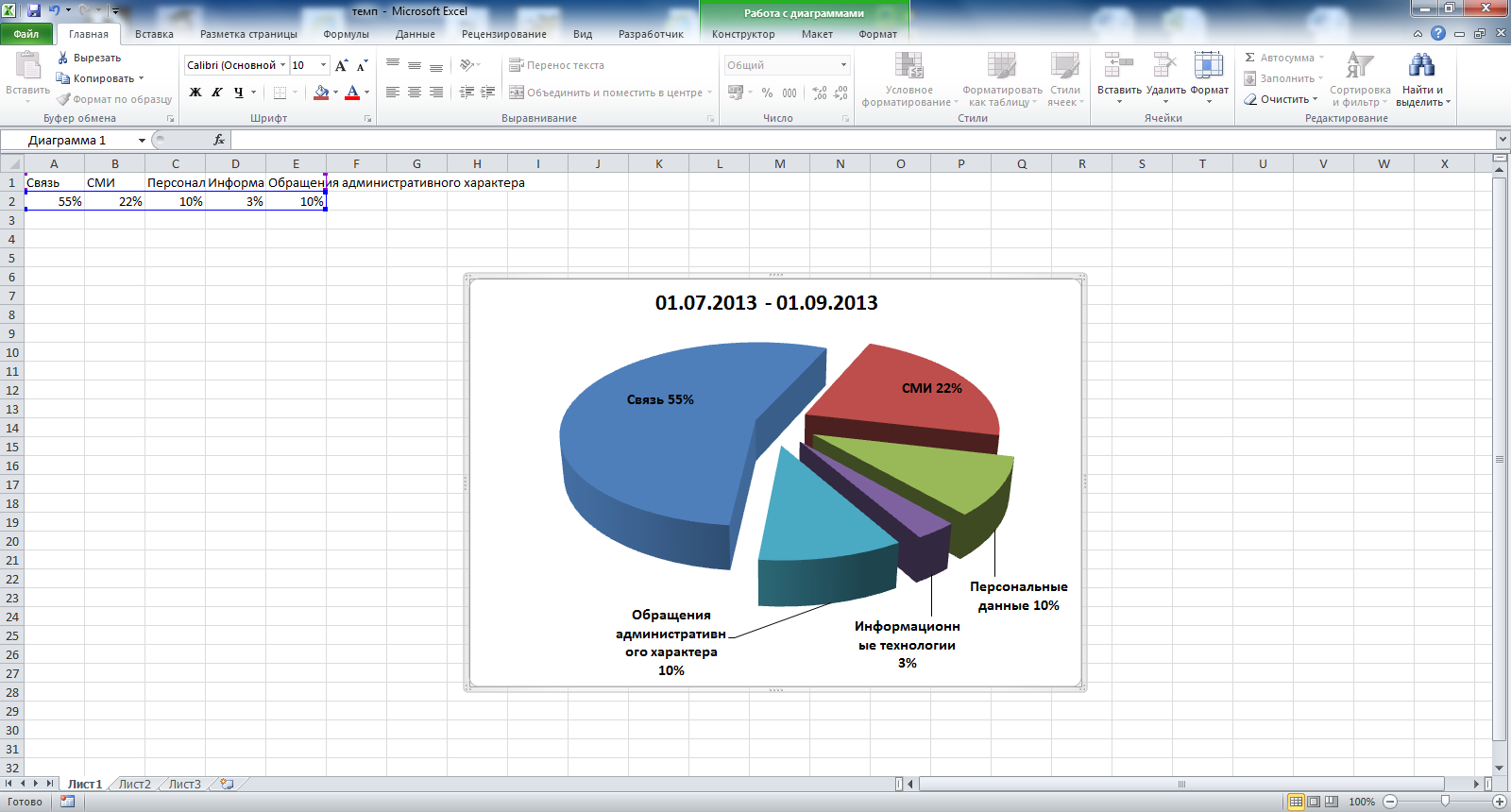 Обращения поступили на имя руководителя.По результатам рассмотрения обращений граждан в Управлении вынесены решения:- Поддержаны – 7;- Не поддержаны  – 8;- Разъяснено  - 18;- Отозваны гражданами – 2;- Перенаправлено по принадлежности – 3;- Находятся на рассмотрении – 0;- Благодарности – 2.Обращения перенаправляются по принадлежности в другие федеральные органы исполнительной власти.Статистические данныек отчету Управления Роскомнадзора Федеральной службы по надзору в сфере связи, информационных технологий и массовых коммуникаций по Костромской области о работе с обращениями граждан в 3 квартале 2013 года1.Поступило обращений, всего402.Каналы поступления обращений:2.1.по электронной почте52.2.с Портала Государственных Услуг 02.3.с Официального сайта Роскомнадзора162.4.устные обращения ("горячие", "прямые" телефонные линии)02.5.нарочным52.6.почтовое отправление142.7МЭДО03.Тематика поступивших обращений3.1.вопросы защиты персональных данных33.2.вопросы ограничения доступа к сетевым (информационным) ресурсам13.3.вопросы организации работы в сфере связи (почтовые услуги, работа мобильных операторов, в т.ч. тарифы), эксплуатации оборудования связи (радиовышки, установки и т.д.)223.6.вопросы содержания материалов, публикуемых в СМИ, в т.ч. электронных СМИ и интернет-сайтах93.7Обращения административного характера44.Переадресовано по компетенции, всего24.1.переадресовано по компетенции в федеральные/региональные органы исполнительной власти и другие организации25.Принято граждан, всего05.1.руководителем ЦА, заместителем руководителя06.Провeдено заседаний/совещаний по вопросам работы с обращениями граждан17.Поступило судебных исков от граждан, всего0в том числе:7.1.количество судебных решений, вынесенных в пользу граждан0